Steckbrief für LernsituationDer Steckbrief ist ein Vorschlag und kann verändert werden. Er beruht auf landesweiten Lehrerfortbildungen zur Umsetzung des Lernfeldkonzepts, des Kernaufgabenmodells und der Kommission K489 zur Erarbeitung von Online-Materialien des MK von 2017.  Kurzbeschreibung der vollständigen Handlung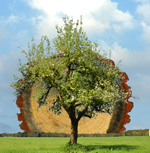 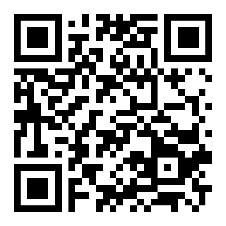 LF XLernfeldüberschrift:Lernsituation x.x: Titel (= i.d.R. Substantiv + Verb)ZeitrahmenXX WochenSchullogoLF XLernfeldüberschrift:Lernsituation x.x: Titel (= i.d.R. Substantiv + Verb)Curr. BezugRLP 2006SchullogoBBS:Teamleiter:Teammitglieder:
Kontakt: (E-mail-Adresse)HandlungssituationHandlungssituationEine Handlungssituation umfasst unterschiedliche Aspekte.Berufliche Handlungssituationen:sind für die Berufsausübung bedeutsam.fördern das ganzheitliche Erfassen der beruflichen Wirklichkeitgreifen die Erfahrungen der Lernenden auf und reflektieren sie in Bezug auf ihre beruflichen, persönlichen und gesellschaftlichen Auswirkungen.beschreiben die Akteurebeschreiben den Rahmen (Modellbetrieb, …)berücksichtigen auch soziale Prozessestellen konkrete berufliche Problemstellungen dar   - komplex   - Berufsbezug?   - exemplarisch   - offene Bearbeitungs- bzw. Lösungswegebeschreiben das Handlungsergebnis BildGeplante Kompetenzentwicklung und  InhalteGeplante Kompetenzentwicklung und  InhalteSiehe Kompetenz-Analyseliste (Formblatt 1)Dort werden alle Kompetenzen und Inhalte des Lernfeldes dargestellt und zugeordnet.Siehe Kompetenz-Analyseliste (Formblatt 1)Dort werden alle Kompetenzen und Inhalte des Lernfeldes dargestellt und zugeordnet.Didaktische Bemerkungen/Hinweise/Entscheidungen/…Didaktische Bemerkungen/Hinweise/Entscheidungen/…Schulische Entscheidungen (z.B. Konzepte, Kooperationen, Beschlüsse, Fachliteratur, Ausstattung, … ) müssen in den Lernsituationen berücksichtigt werden.Darüber hinaus sollte beschrieben werden:Lernvoraussetzungen / die für die Bearbeitung der Lernsituation vorausgesetzten Fähigkeiten und Kenntnisse
xIndividuelle Lernbedürfnisse der SuS
xBinnendifferenzierung
xbegründete Auswahl- und Reduktionsentscheidungen 
xBezug Praxis – Theorie
xBezüge zu anderen Lernsituationen / Lernfeldern / berufsübergreifenden Fächern
xMöglichkeiten der Lernortkooperation
Anforderungen an Art und Ausstattung der Lernumgebung
xMethodische Hinweise:Angewendete Methoden
xHinweise zum Üben und Wiederholen
xFörderung der Kommunikation und Kooperation der SuS
xFörderung der Schüleraktivität
x…Schulische Entscheidungen (z.B. Konzepte, Kooperationen, Beschlüsse, Fachliteratur, Ausstattung, … ) müssen in den Lernsituationen berücksichtigt werden.Darüber hinaus sollte beschrieben werden:Lernvoraussetzungen / die für die Bearbeitung der Lernsituation vorausgesetzten Fähigkeiten und Kenntnisse
xIndividuelle Lernbedürfnisse der SuS
xBinnendifferenzierung
xbegründete Auswahl- und Reduktionsentscheidungen 
xBezug Praxis – Theorie
xBezüge zu anderen Lernsituationen / Lernfeldern / berufsübergreifenden Fächern
xMöglichkeiten der Lernortkooperation
Anforderungen an Art und Ausstattung der Lernumgebung
xMethodische Hinweise:Angewendete Methoden
xHinweise zum Üben und Wiederholen
xFörderung der Kommunikation und Kooperation der SuS
xFörderung der Schüleraktivität
x…Kurzbeschreibung der vollständigen Handlung. Was tun die Auszubildenden in den jeweiligen Phasen?Informieren bzw. Analysieren:
xPlanen:
xEntscheiden:
xDurchführen:
xKontrollieren und Bewerten:
xReflektieren:
xKurzbeschreibung der vollständigen Handlung. Was tun die Auszubildenden in den jeweiligen Phasen?Informieren bzw. Analysieren:
xPlanen:
xEntscheiden:
xDurchführen:
xKontrollieren und Bewerten:
xReflektieren:
xStd./ LernschrittAngestrebte Kompetenzen/ ZieleInhalteMethoden/ Sozialform/ Medien/ CAD/ CNCInformieren bzw. AnalysierenPlanenEntscheidenDurchführen Kontrollieren und BewertenReflektierenLeistungsfeststellung:Leistungsfeststellung:Leistungsfeststellung:Theoretische Anteile der Bearbeitung:Theoretische Anteile der Bearbeitung:Praktische Anteile der Bearbeitung (ausschließlich BFS):Auftrags- bzw. Informationsblätter – beigefügte MaterialienAuftrags- bzw. Informationsblätter – beigefügte MaterialienAuftrags- bzw. Informationsblätter – beigefügte MaterialienDateinameBeschreibungBeschreibungErgänzende AngabenErgänzende AngabenErgänzende Angabenz.B.: Medien, Literatur, Links, Experimente …z.B.: Medien, Literatur, Links, Experimente …z.B.: Medien, Literatur, Links, Experimente …